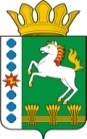 КОНТРОЛЬНО-СЧЕТНЫЙ ОРГАН ШАРЫПОВСКОГО РАЙОНАКрасноярского краяЗаключениена проект Постановления администрации Шарыповского района «О внесении изменений в Постановление администрации Шарыповского района от 30.10.2013 № 846-п «Об утверждении муниципальной программы «Развитие образования Шарыповского района» (в ред. от 26.11.2018 № 815-п)26 апреля  2019 год 							              	№ 54Настоящее экспертное заключение подготовлено Контрольно – счетным органом Шарыповского района на основании ст. 157 Бюджетного  кодекса Российской Федерации, ст. 9 Федерального закона от 07.02.2011 № 6-ФЗ «Об общих принципах организации и деятельности контрольно – счетных органов субъектов Российской Федерации и муниципальных образований», ст. 15 Решения Шарыповского районного Совета депутатов от 20.09.2012 № 31/289р «О внесении изменений и дополнений в Решение Шарыповского районного Совета депутатов от 21.06.2012 № 28/272р «О создании Контрольно – счетного органа Шарыповского района» (в ред. от 20.03.2014 № 46/536р, от  25.09.2014 № 51/573р, от 26.02.2015 № 56/671р) и в соответствии со стандартом организации деятельности Контрольно-счетного органа Шарыповского района СОД 2 «Организация, проведение и оформление результатов финансово-экономической экспертизы проектов Решений Шарыповского районного Совета депутатов и нормативно-правовых актов по бюджетно-финансовым вопросам и вопросам использования муниципального имущества и проектов муниципальных программ» утвержденного приказом Контрольно-счетного органа Шарыповского района от 16.12.2013 № 29.Представленный на экспертизу проект Постановления администрации Шарыповского района «О внесении изменений в Постановление администрации Шарыповского района от 30.10.2013 № 846-п «Об утверждении муниципальной программы «Развитие образования Шарыповского района» (в ред. от 26.11.2018 № 815-п) направлен в Контрольно – счетный орган Шарыповского района 23 апреля 2019 года. Разработчиком данного проекта муниципальной программы является муниципальное казенное учреждение «Управление образования Шарыповского района».Основанием для разработки муниципальной программы является:- постановление администрации Шарыповского района от 30.07.2013 № 540-п «Об утверждении Порядка принятия решений о разработке муниципальных программ Шарыповского района, их формировании и реализации» (в ред. от 29.06.2015 № 407-п, от 05.12.2016 № 535-п);- распоряжение администрации Шарыповского района от 02.08.2013  № 258-р «Об утверждении перечня муниципальных программ Шарыповского района» (в ред. от 29.07.2014 № 293а-р, от 17.06.2016 № 235-р, от 01.08.2017 № 283-р).Исполнитель муниципальной программы муниципальное казенное учреждение «Управление образования Шарыповского района».Соисполнители муниципальной программы:- администрация Шарыповского района;- муниципальное казенное учреждение «Управление спорта, туризма и молодежной политики Шарыповского района»;- муниципальное казенное учреждение «Управление культуры Шарыповского района»;- администрация Шарыповского района.Подпрограммы муниципальной программы:Развитие дошкольного, общего и дополнительного образования детей.Организация отдыха и оздоровления детей Шарыповского района.Обеспечение реализации муниципальной программы в области образования.Мероприятие муниципальной программы:Осуществление государственных полномочий по организации и осуществлению деятельности по опеке и попечительству в отношении несовершеннолетних за счет средств краевого бюджета;Обеспечение жилыми помещениями детей – сирот и детей, оставшихся без попечения родителей, лиц из числа детей – сирот и детей, оставшихся без попечения родителей.Цель муниципальной программы – обеспечение высокого качества образования, соответствующего потребностям граждан и перспективным задачам развития экономики Шарыповского района, отдых и оздоровление детей в летний период.Мероприятие проведено 25-26 апреля 2019 года.В ходе подготовки заключения Контрольно – счетным органом Шарыповского района были проанализированы следующие материалы:- проект Постановления администрации Шарыповского района «О внесении изменений в Постановление администрации Шарыповского района от 30.10.2013 № 846-п «Об утверждении муниципальной программы «Развитие образования Шарыповского района» (в ред. от 26.11.2018 № 815-п);- паспорт муниципальной программы «Развитие образования Шарыповского района».Рассмотрев представленные материалы к проекту Постановления муниципальной программы «Развитие образования Шарыповского района» установлено следующее:В соответствии с проектом паспорта Программы происходит изменение по строке (пункту) «Ресурсное обеспечение муниципальной программы», после внесения изменений строка  будет читаться:Увеличение бюджетных ассигнований в сумме 25 592 198,00 руб. (2,10%), в том числе:- увеличение за счет средств краевого бюджета в сумме 21 216 603,00 руб. (2,84%);- увеличение за счет средств районного бюджета в сумме 3 778 445,00 руб. (0,94%);- увеличение за счет средств внебюджетных источников в сумме 597 705,00 руб. (0,87%).Вносятся изменения в подпрограмму 1 «Развитие дошкольного, общего и дополнительного образования» по строке (пункту) «Объемы и источники финансирования подпрограммы».После внесения изменений, строка будет читаться:Увеличение  бюджетных ассигнований по подпрограмме 1«Развитие дошкольного, общего и дополнительного образования» в сумме 23 052 608,00 руб. (2,08%), в том числе:увеличение бюджетных ассигнований за счет средств краевого бюджета в сумме 19 790 073,00 руб. (2,71%), из них:- увеличение в сумме 1 677 100,00 руб. по мероприятию 1.1.2 «Обеспечение государственных гарантий реализации прав на получение общедоступного и бесплатного дошкольного образования в муниципальных дошкольных образовательных организациях, общедоступного и бесплатного дошкольного образования в муниципальных общеобразовательных организациях в части обеспечения деятельности административно-хозяйственного, учебно-вспомогательного персонала и иных категорий работников образовательных организаций, участвующих в реализации общеобразовательных программ в соответствии с федеральными государственными образовательными стандартами» в связи с приведением в соответствие с уведомлением Министерства образования об изменении бюджетных ассигнований от 01.03.2019 № 1885;- увеличение в сумме 365 200,00 руб. по мероприятию 1.1.3 «Обеспечение государственных гарантий прав граждан на получение общедоступного и бесплатного дошкольного образования в муниципальных дошкольных образовательных организациях, общедоступного и бесплатного дошкольного образования, в муниципальных общеобразовательных организациях за исключением обеспечения деятельности административно-хозяйственного, учебно-вспомогательного персонала и иных категорий работников образовательных организаций, участвующих в реализации общеобразовательных программ в соответствии с федеральными государственными образовательными стандартами» в связи с приведением в соответствие с уведомлениями Министерства образования об изменении бюджетных ассигнований от 20.03.2019 № 3064 и от 13.03.2019 № 3126;- увеличение в сумме 2 358 322,00 руб. по мероприятию 1.1.5  «Региональные выплаты и выплаты, обеспечивающие уровень заработной платы работников бюджетной сферы не ниже размера минимальной заработной платы (минимального размера оплаты труда)» в связи с приведением в соответствие с постановлением администрации Шарыповского района от 29.01.2019 № 34-п «Об утверждении распределения в 2019 году краевой субсидии между главными распорядителями средств районного бюджета и поселениями, входящими ы состав Шарыповского района на частичное финансирование (возмещение) расходов на региональные выплаты и выплаты, обеспечивающие уровень заработной платы работников бюджетной сферы не ниже размера минимальной заработной платы (минимального размера оплаты труда)»;- перераспределены бюджетные ассигнования с мероприятия 2.1.2 «Обеспечение государственных гарантий прав граждан на получение общедоступного и бесплатного начального общего, основного общего, среднего общего образования в муниципальных общеобразовательных организациях, обеспечение дополнительного образования детей в муниципальных общеобразовательных организациях за исключением обеспечения деятельности административно-хозяйственного, учебно-вспомогательного персонала и иных категорий работников образовательных организаций, участвующих в реализации общеобразовательных программ в соответствии с федеральными государственными образовательными стандартами» в сумме 10 316 700,00 руб. (2019 год – 4 885 500,00 руб., 2020 год – 5 431 200,00 руб., 2021 год – 5 431 200,00 руб.) на мероприятие 3.1.3 Обеспечение государственных гарантий реализации прав на получение общедоступного и бесплатного начального общего, основного общего, среднего общего образования в муниципальных общеобразовательных организациях, обеспечение дополнительного образования детей в муниципальных общеобразовательных организациях за исключением обеспечения деятельности административно-хозяйственного, учебно-вспомогательного персонала и иных категорий работников образовательных организаций, участвующих в реализации общеобразовательных программ в соответствии с федеральными государственными образовательными стандартами за счет средств краевого бюджета» для выплаты заработной платы педагогом дополнительного образования;- увеличение в сумме 836 900,00 руб. по мероприятию 2.1.3 «Обеспечение государственных гарантий реализации прав на получение общедоступного и бесплатного начального общего, основного общего, среднего общего образования в муниципальных общеобразовательных организациях, обеспечение дополнительного образования детей в муниципальных общеобразовательных организациях в части обеспечения деятельности административно-хозяйственного, учебно-вспомогательного персонала и иных категорий работников образовательных организаций, участвующих в реализации общеобразовательных программ в соответствии с федеральными государственными образовательными стандартами» в связи с приведением в соответствие с уведомлением Министерства образования об изменении бюджетных ассигнований от 01.03.2019 № 1885;- увеличение в сумме 7 277 737,00 руб. по мероприятию 2.1.5 «Региональные выплаты и выплаты, обеспечивающие уровень заработной платы работников бюджетной сферы не ниже размера минимальной заработной платы (минимального размера оплаты труда) за счет средств краевого бюджета» в связи с приведением в соответствие с постановлением администрации Шарыповского района от 29.01.2019 № 34-п «Об утверждении распределения в 2019 году краевой субсидии между главными распорядителями средств районного бюджета и поселениями, входящими ы состав Шарыповского района на частичное финансирование (возмещение) расходов на региональные выплаты и выплаты, обеспечивающие уровень заработной платы работников бюджетной сферы не ниже размера минимальной заработной платы (минимального размера оплаты труда)»;- увеличение в сумме 1 391 400,00 руб. по мероприятию 2.5.16.1 «Развитие инфраструктуры общеобразовательных учреждений за счет средств краевого бюджета на сумму» в соответствие с порядком формирования, предоставления и распределения субсидий бюджетам муниципальных образований края на развитие инфраструктуры общеобразовательных организаций. Утвержденным постановлением Правительства Красноярского края от 30.09.2013 № 508-п «Об утверждении государственной программы Красноярского края «Развитие образования» и уведомлением об изменении бюджетных ассигнований (лимитов бюджетных обязательств) от 10.04.2019 № 5048;- увеличение в сумме 3 739 766,00 руб. по мероприятию 2.5.18 «Создание в общеобразовательных организациях, расположенных в сельской местности, условий для занятий физической культурой и спортом за счет средств краевого бюджета» в соответствие с порядком формирования, предоставления и распределения субсидий бюджетам муниципальных образований Красноярского края на создание в общеобразовательных организациях, расположенных в сельской местности, условий для занятий физической культурой и спортом, утвержденным постановлением Правительства Красноярского края от 30.09.2013 № 508-п «Об утверждении государственной программы Красноярского края «Развитие образования» и уведомлением об изменении бюджетных ассигнований (лимитов бюджетных обязательств) от 17.04.2019 № 6467;- увеличение в сумме 757 848,00 руб. по мероприятию 3.1.2 «Региональные выплаты и выплаты, обеспечивающие уровень заработной платы работников бюджетной сферы не ниже размера минимальной заработной платы (минимального размера оплаты труда) за счет средств краевого бюджета)» в соответствие с постановлением администрации Шарыповского района от 29.01.2019 № 34-п «Об утверждении распределения в 2019 году краевой субсидии между главными распорядителями средств районного бюджета и поселениями, входящими ы состав Шарыповского района на частичное финансирование (возмещение) расходов на региональные выплаты и выплаты, обеспечивающие уровень заработной платы работников бюджетной сферы не ниже размера минимальной заработной платы (минимального размера оплаты труда)»;- увеличение в сумме 545 700,00 руб.  по мероприятию 3.1.3 «Обеспечение государственных гарантий реализации прав на получение общедоступного и бесплатного начального общего, основного общего, среднего общего образования в муниципальных общеобразовательных организациях, обеспечение дополнительного образования детей в муниципальных общеобразовательных организациях за исключением обеспечения деятельности административно-хозяйственного, учебно-вспомогательного персонала и иных категорий работников образовательных организаций, участвующих в реализщации общеобразовательных программ в соответствии с федеральными государственными образовательными стандартами за счет средств краевого бюджета» в соответствие с Законом Красноярского края от 06.12.2018 № 6-2299 «О краевом бюджете на 2019 год и плановый период 2020-2021 годов» и уведомлениями Министерства образования Красноярского края о бюджетных ассигнованиях (лимитах бюджетных обязательств) от 01.01.2019 № 075_МБТ_ЛСФО и № 075 _МБТ_ЛСФО03МБТ;- увеличение в сумме 983 200,00 руб. по мероприятию 3.1.4 «Средства на увеличение размеров оплаты труда педагогических работников муниципальных учреждений дополнительного образования, реализующих программы дополнительного образования детей, и непосредственно осуществляющих тренировочный процесс работников муниципальных спортивных школ, спортивных школ олимпийского резерва, реализующих программы спортивной подготовки» в соответствие постановлением администрации Шарыповского района от 23.01.2019 № 27-п «Об утверждении распределения и Порядка предоставления и распределения в 2019 году субсидии из краевого бюджета на частичное финансирование (возмещение) расходов на увеличение размеров оплаты труда педагогических работников муниципальных учреждений дополнительного образования реализующих программы дополнительного образования детей, и непосредственно осуществляющих тренировочный процесс работников муниципальных спортивных школ, спортивных школ олимпийского резерва, реализующих программы спортивной подготовки».увеличение бюджетных ассигнований за счет средств районного бюджета в сумме 3 277 335,00 руб. (0,92%), в том числе:- увеличение в сумме 1 058 050,00 руб. по мероприятию 1.4.1 «Капитальный ремонт кровли зданий образовательных учреждений за счет средств районного бюджета»;- увеличение в сумме 526 720,00 руб. по мероприятию 1.4.2 «Капитальный ремонт ограждения территории образовательных учреждений за счет средств районного бюджета»;- увеличение в сумме 161 920,00 руб. по мероприятию 1.4.3 «Приобретение и установка системы видеонаблюдения в зданиях образовательных учреждений за счет средств районного бюджета»;- перераспределены бюджетные ассигнования в сумме 4 084 206,00 руб. в связи в соответствие с протоколами заседания комиссии по распределению денежных средств на осуществление расходов капитального характера, расходов для решения социально-значимых вопросов и на обеспечение софинансирования расходов, в части муниципальной доли, в соответствии с условиями софинансирования проектов муниципальными учреждениями, в отношении которых муниципальное казенное учреждение «Управление образования Шарыповского района» осуществляет функции и полномочия учредителя на 2019 год от 28.02.2019 № 1 и от 29.03.2019 № 2 с мероприятия 2.5.1 «Осуществление расходов капитального характера, решение социально – значимых вопросов и обеспечение софинансирования расходов»:на мероприятие 1.4.5 «Приобретение строительных материалов для нужд образовательных учреждений за счет средств районного бюджета» в сумме 50 000,00 руб., на мероприятие 1.4.6 «Приобретение осветительных приборов для нужд образовательных учреждений за счет средств районного бюджета» в сумме 36 000,00 руб., на мероприятие 1.4.7  «Изготовление ПСД с целью проведения капитального ремонта в помещениях зданий образовательных учреждений за счет средств районного бюджета» в сумме – 150 000,00 руб., на мероприятие 1.4.8 «Осуществление (возмещение) расходов, направленных на развитие и повышение качества работы муниципальных учреждений, предоставление новых муниципальных услуг, повышение их качества за счет средств районного бюджета» в сумме 757 560,00 руб., на мероприятие 2.5.4 «Замена оконных блоков в помещениях зданий образовательных учреждений за счет средств районного» в сумме 141 806,00  руб., на мероприятие 2.5.5 «Текущий ремонт системы вентиляции в помещениях зданий образовательных учреждений за счет средств районного бюджета» в сумме 107 393,00 руб., на мероприятие 2.5.6 «Текущий ремонт санитарных узлов в помещениях зданий образовательных учреждений за счет средств районного бюджета» в сумме 530 980,00 руб., на мероприятие 2.5.7 «Приобретение и установка станции очистки воды в помещениях зданий образовательных учреждений за счет средств районного бюджета» в сумме 240 280,00 руб., на мероприятие 2.5.8 «Приобретение и установка дверных блоков в помещениях зданий образовательных учреждений за счет средств районного бюджета» в сумме 86 970,00 руб., на мероприятие 2.5.9 «Изготовление технических заключений по обследованию технических конструкций в помещениях зданий образовательных учреждений за счет средств районного бюджета» в сумме  25 000,00 руб., на мероприятие 2.5.10 «Изготовление ПСД с целью проведения капитального ремонта в помещениях зданий образовательных учреждений за счет средств районного бюджета» в сумме 94 944,00 руб., на мероприятие 2.5.11 «Капитальный ремонт кровли зданий образовательных учреждений за счет средств районного бюджета « в сумме 819 009,00 руб., на мероприятие 2.5.12 «Приобретение циркуляционных насосов для системы отопления в зданиях образовательных учреждений за счет средств районного бюджета» в сумме 55 000,00 руб., на мероприятие 2.5.13 «Приобретение строительных материалов для нужд образовательных учреждений за счет средств районного бюджета» в сумме 550 000,00 руб., на мероприятие 2.5.14 «Текущий ремонт системы отопления в помещениях зданий образовательных учреждений за счет средств районного бюджета» в сумме 55 616,00 руб., на мероприятие 2.5.14 «Текущий ремонт системы канализации образовательных учреждений за счет средств районного бюджета» в сумме  104 002,00 руб., на мероприятие 2.5.15.1 «Развитие инфраструктуры общеобразовательных учреждений за счет средств районного бюджета» в сумме  87 914,00 руб., на мероприятие 2.5.16 «Осуществление (возмещение) расходов, направленных на развитие и повышение качества работы муниципальных учреждений, предоставление новых муниципальных услуг, повышение качества за счет средств районного бюджета» в сумме 191 177,00 руб.,на мероприятие 1.1.2.2 «Выплаты врачам (включая санитарных врачей), медицинским сестрам диетическим, шеф-поварам, старшим воспитателям муниципальных загородных оздоровительных лагерей, оплату услуг по санитарно-эпидемиологической оценке обстановки муниципальных загородных оздоровительных лагерей, оказанных на договорной основе, в случаях отсутствия в муниципальных загородных оздоровительных лагерях санитарных врачей за счет средств районного бюджета» подпрограммы 2 «Организация отдыха и оздоровления детей Шарыповского района» в сумме 555,00 руб. - увеличение в сумме 1 050 000,00 руб. по мероприятию 2.5.2 «Текущий ремонт полового покрытия в помещениях зданий образовательных учреждений за счет средств районного бюджета»;- увеличение в сумме 331 200,00 руб. по мероприятию 2.5.3 «Приобретение и установка системы видеонаблюдения в зданиях образовательных учреждений за счет средств районного бюджета»;- перераспределены бюджетные ассигнования в сумме 105 000,00 с мероприятия 3.1.1.1 «Обеспечение деятельности (оказание услуг) подведомственных учреждений за счет средств районного бюджета» на мероприятие 3.1.1.2 «Предоставление субсидии социально ориентированным некоммерческим организациям Шарыповского района на конкурсной основе на финансирование расходов, связанных с реализацией культурных проектов (мероприятий)»;- увеличение в сумме 150 000,00 руб. по мероприятию 3.2.2 «Приобретение оборудования и инвентаря для обеспечения деятельности ВВПОД "Юнармия" за счет средств районного бюджета»уменьшение бюджетных ассигнований за счет средств внебюджетных источников в сумме 14 800,00 руб. (0,0639%), в том числе:- уменьшение в сумме 22 800,00 руб. по мероприятию 2.4 2.4 «Обеспечение деятельности подведомственных учреждений за счет средств от оказания платных услуг»;- увеличение в сумме 8 000,00 руб. по мероприятию 3.3. «Обеспечение деятельности подведомственных учреждений за счет средств от оказания платных услуг».Вносятся изменения в подпрограмму 2 «Организация отдыха и оздоровления детей Шарыповского района» по строке (пункту) «Объемы и источники финансирования подпрограммы».После внесения изменений, строка будет читаться:Увеличение бюджетных ассигнований по подпрограмме 2 «Организация отдыха и оздоровления детей Шарыповского района» в сумме 613 060,00 руб. (1,14%), в том числе:- за счет средств районного бюджета увеличение в сумме 555,00 руб. (100,00%) по мероприятию  1.1.2.2 « Выплаты врачам (включая санитарных врачей), медицинским сестрам диетическим, шеф-поварам, старшим воспитателям муниципальных загородных оздоровительных лагерей, оплату услуг по санитарно-эпидемиологической оценке обстановки муниципальных загородных оздоровительных лагерей, оказанных на договорной основе, в случаях отсутствия в муниципальных загородных оздоровительных лагерях санитарных врачей за счет средств районного бюджета»;- - за счет внебюджетных источников увеличение в сумме 612 505,00 руб. (1,37%) по мероприятию 1.4 «Организация отдыха детей и их оздоровления за счет средств от оказания платных услуг» для обеспечения питанием детей в лагерях с дневным пребыванием.Вносятся изменения в подпрограмму 3  «Обеспечение реализации муниципальной программы в области образования» по строке (пункту) «Объемы и источники финансирования подпрограммы».После внесения изменений, строка будет читаться:Увеличение бюджетных ассигнований по подпрограмме 3 «Обеспечение реализации муниципальной программы в области образования» в сумме 531 030,00 руб. (1,20%), в том числе:за счет средств краевого бюджета увеличение в сумме 31 030,00 руб. (100,00%)  по мероприятию 1.1.2 «Региональные выплаты и выплаты, обеспечивающие уровень заработной платы работников бюджетной сферы не ниже размера минимальной заработной платы (минимального размера оплаты труда) за счет средств краевого бюджета»;за счет средств районного бюджета увеличение в сумме 500 000,00 руб. (1,13%) по мероприятию 1.1.1. «Руководство и управление в сфере установленных функций и полномочий, осуществляемых казенными учреждениями».По отдельному мероприятию 2 «Обеспечение жилыми помещениями детей-сирот и детей, оставшихся без попечения родителей, лиц из числа детей-сирот и детей, оставшихся без попечения родителей» увеличение бюджетных ассигнований за счет средств краевого бюджета в сумме 1 395 500,00 руб. (33,33%):Увеличение бюджетные ассигнований по отдельному мероприятию 2 «Обеспечение жилыми помещениями детей-сирот и детей, оставшихся без попечения родителей, лиц из числа детей-сирот и детей, оставшихся без попечения родителей» в соответствие с Законом Красноярского края от 06.12.2018 № 6-2299 «О краевом бюджете на 2019 год и плановый период 2020-2021 годов» и уведомлениями Министерства образования Красноярского края о бюджетных ассигнованиях (лимитах бюджетных обязательств) от 01.01.2019 № 075_МБТ_ЛСФО.На основании выше изложенного Контрольно – счетный орган предлагает Администрации  Шарыповского района утвердить проект Постановления администрации Шарыповского района «О внесении изменений в Постановление администрации Шарыповского района от 30.10.2013 № 846-п «Об утверждении муниципальной программы «Развитие образования Шарыповского района» (в ред. от 26.11.2018 № 815-п).Аудитор 	Контрольно – счетного органа						И.В. ШмидтРесурсное обеспечение муниципальной программы Предыдущая редакцияПостановленияПредлагаемая редакция(Проект Постановления) Ресурсное обеспечение муниципальной программы Общий объем бюджетных ассигнований на реализацию муниципальной программы составляет  1 217 261 988,00  руб.  в том числе по годам:2019 год – 411 850 858,00 руб.;2020 год -  409 469 858,00 руб.;2021 год -  395 941 272,00 руб.за счет средств федерального  бюджета  0,00 руб., из них:2019 год – 0,00 руб.;2020 год -  0,00 руб.;2021 год -  0,00 руб.за счет средств краевого бюджета 747 547 500,00 руб. из них:2019 год – 249 182 500,00 руб.;2020 год -  249 182 500,00 руб.;2021 год – 249 182 500,00 руб.за счет средств районного бюджета  400 733 395,00  руб. из них:2019 год – 136 383 650,00 руб.;2020 год – 134 002 650,00 руб.;2021 год – 130 347 650,00 руб.за счет средств внебюджетные источники 68 980 538,00 руб., из них:2019 год – 26 284 708,00 руб.;2020 год – 26 284 708,00 руб.;2021 год – 16 411 122,00 руб.Общий объем бюджетных ассигнований на реализацию муниципальной программы составляет  1 242 854 186,00  руб.  в том числе по годам:2019 год – 437 538 456,00 руб.;2020 год -  409 422 158,00 руб.;2021 год -  395 893 572,00 руб.за счет средств федерального  бюджета  0,00 руб., из них:2019 год – 0,00 руб.;2020 год -  0,00 руб.;2021 год -  0,00 руб.за счет средств краевого бюджета 768 764 103,00 руб. из них:2019 год – 270 494 503,00 руб.;2020 год -  249 134 800,00 руб.;2021 год – 249 134 800,00 руб.за счет средств районного бюджета  404 511 840,00  руб. из них:2019 год – 140 161 540,00 руб.;2020 год – 134 002 650,00 руб.;2021 год – 130 347 650,00 руб.за счет средств внебюджетные источники 69 578 243,00 руб., из них:2019 год – 26 882 413,00 руб.;2020 год – 26 284 708,00 руб.;2021 год – 16 411 122,00 руб. Объемы и источники финансирования подпрограммы Предыдущая редакция подпрограммы 1Предлагаемая редакция подпрограммы 1 (проект Постановления) Объемы и источники финансирования подпрограммы Общий объем бюджетных ассигнований на реализацию подпрограммы  составляет 1 110 863 026,00 руб., в том числе по годам реализации:2019 год – 373 093 342,00 руб.;2020 год – 370 712 342,00 руб.;2021 год -  367 057 342,00 руб.за счет средств краевого бюджета 730 167 300,00 руб., из них:2019 год -  243 389 100,00 руб.;2020 год – 243 389 100,00 руб.;2021 год – 243 389 100,00 руб.за счет средств районного бюджета 356 390 050,00 руб., из них:2019 год – 121 602 350,00 руб.;2020 год – 119 221 350,00 руб.;2021 год – 115 566 350,00 руб.за счет средств внебюджетных источников 24 305 676,00  руб., из них:2019 год – 8 101 892,00 руб.;2020 год – 8 101 892,00 руб.;2021 год -  8 101 892,00 руб.Общий объем бюджетных ассигнований на реализацию подпрограммы  составляет 1 133 915 634,00 руб., в том числе по годам реализации:2019 год – 396 241 350,00 руб.;2020 год – 370 664 642,00 руб.;2021 год -  367 009 642,00 руб.за счет средств краевого бюджета 749 957 373,00 руб., из них:2019 год -  263 274 573,00 руб.;2020 год – 243 341 400,00 руб.;2021 год – 243 341 400,00 руб.за счет средств районного бюджета 359 667 385,00 руб., из них:2019 год – 124 879 685,00 руб.;2020 год – 119 221 350,00 руб.;2021 год – 115 566 350,00 руб.за счет средств внебюджетных источников 24 290 876,00  руб., из них:2019 год – 8 087 092,00 руб.;2020 год – 8 101 892,00 руб.;2021 год -  8 101 892,00 руб.Объемы и источники финансирования подпрограммы Предыдущая редакция подпрограммы 3Предлагаемая редакция подпрограммы 3 (проект Постановления)Объемы и источники финансирования подпрограммы Общий объем бюджетных ассигнований на реализацию подпрограммы составляет 53 943 362,00 руб., в том числе по годам реализации:2019 год – 21 272 316,00 руб.;2020 год – 21 272 316,00 руб.;2021 год – 11 398 730,00 руб.за счет средств краевого бюджета9 268 500,00 руб., из них:2019 год -  3 089 500,00 руб.;2020 год – 3 089 500,00 руб.;2021 год – 3 089 500,00 руб.за счет внебюджетных источников 44 674 862,00 руб., из них:2019 год – 18 182 816,00 руб.;2020 год – 18 182 816,00 руб.;2021 год – 8 309 230,00 руб.Общий объем бюджетных ассигнований на реализацию подпрограммы составляет 54 556 422,00 руб., в том числе по годам реализации:2019 год – 21 885 376,00 руб.;2020 год – 21 272 316,00 руб.;2021 год – 11 398 730,00 руб.за счет средств краевого бюджета9 268 500,00 руб., из них:2019 год -  3 089 500,00 руб.;2020 год – 3 089 500,00 руб.;2021 год – 3 089 500,00 руб.за счет средств районного бюджета555,00 руб., из них:2019 год -  555,00 руб.;2020 год – 0,00 руб.;2021 год – 0,00 руб.за счет внебюджетных источников 45 287 367,00 руб., из них:2019 год – 18 795 321,00 руб.;2020 год – 18 182 816,00 руб.;2021 год – 8 309 230,00 руб.Объемы и источники финансирования подпрограммы Предыдущая редакция подпрограммы 3Предлагаемая редакция подпрограммы 3 (проект Постановления)Объемы и источники финансирования подпрограммы Общий объем бюджетных ассигнований на реализацию подпрограммы составляет 44 343 900,00 руб., в том числе по годам реализации:2019 год – 14 781 300,00 руб.;2020 год – 14 781 300,00 руб.;2021 год – 14 781 300,00 руб.за счет средств краевого бюджета0,00 руб., из них:2019 год -  0,00 руб.;2020 год – 0,00 руб.;2021 год – 0,00 руб.за счет средств районного бюджета 44 343 900,00 руб., из них:2019 год – 14 781 300,00 руб.;2020 год – 14 781 300,00 руб.;2021 год – 14 781 300,00 руб.Общий объем бюджетных ассигнований на реализацию подпрограммы составляет 44 874 930,00 руб., в том числе по годам реализации:2019 год – 15 312 330,00 руб.;2020 год – 14 781 300,00 руб.;2021 год – 14 781 300,00 руб.за счет средств краевого бюджета31 030,00 руб., из них:2019 год -  31 030,00 руб.;2020 год – 0,00 руб.;2021 год – 0,00 руб.за счет средств районного бюджета 44 843 900,00 руб., из них:2019 год – 15 281 300,00 руб.;2020 год – 14 781 300,00 руб.;2021 год – 14 781 300,00 руб.Объемы и источники отдельного мероприятия Предыдущая редакция подпрограммы 3Предлагаемая редакция подпрограммы 3 (проект Постановления)Объемы и источники отдельного мероприятия Общий объем финансирования отдельного мероприятия составляет 4 186 500,00 руб., в том числе:за счет средств краевого бюджета4 186 500,00 руб., из них:2019 год -  1 395 500,00 руб.;2020 год – 1 395 500,00 руб.;2021 год – 1 395 500,00 руб.Общий объем финансирования отдельного мероприятия составляет 5 582 000,00 руб., в том числе:за счет средств краевого бюджета5 582 000,00 руб., из них:2019 год -  2 791 000,00 руб.;2020 год – 1 395 500,00 руб.;2021 год – 1 395 500,00 руб.